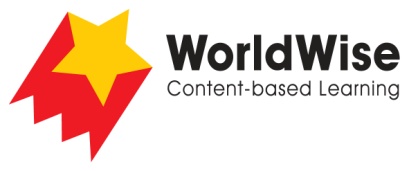 Levels N–P – Investigations							Caring for AnimalsPart 3 – Record and analyse data

Find a way of recording your information that will allow you to see any patterns 
in the data.

Change to suit your information!



Once completed, make sure you save this file.Animal 1Animal 2Name of animalName of place where it is keptWhat are this animal’s needs?Who looks after it?What do these people do?What equipment do they use?How are scientists helping to save these animals?